Bottom of FormThursday, August 13, 2009 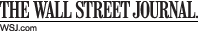 AUGUST 13, 2009Food Firms Warn of Sugar Shortage ArticleBy SCOTT KILMAN, CAROLYN CUI and ILAN BRAT Some of America's biggest food companies say the U.S. could "virtually run out of sugar" if the Obama administration doesn't ease import restrictions amid soaring prices for the key commodity.In a letter to Agriculture Secretary Thomas Vilsack, the big brands -- including Kraft Foods Inc., General Mills Inc., Hershey Co. and Mars Inc. -- bluntly raised the prospect of a severe shortage of sugar used in chocolate bars, breakfast cereal, cookies, chewing gum and thousands of other products.MoreRead the letter from Hershey, Kraft, Krispy Kreme and others asking the U.S. to allow them to import more sugar. The companies threatened to jack up consumer prices and lay off workers if the Agriculture Department doesn't allow them to import more tariff-free sugar. Current import quotas limit the amount of tariff-free sugar the food companies can import in a given year, except from Mexico, suppressing supplies from major producers such as Brazil.While agricultural economists scoff at the notion of an America bereft of sugar, the food companies warn in their letter to Mr. Vilsack that, without freer access to cheaper imported sugar, "consumers will pay higher prices, food manufacturing jobs will be at risk and trading patterns will be distorted."Officials of many food companies -- several of which are enjoying rising profits this year despite the recession -- declined to comment on how much they might raise prices if they don't get their way in Washington.View Full Image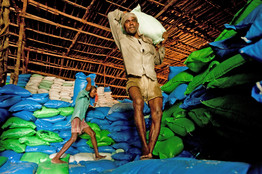 Bloomberg Workers unload imported unprocessed sugar in India. Sugar prices hit a 28-year high in New York as low monsoon rainfall in India threatens to limit cane yields and excess precipitation delayed harvesting in Brazil.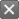 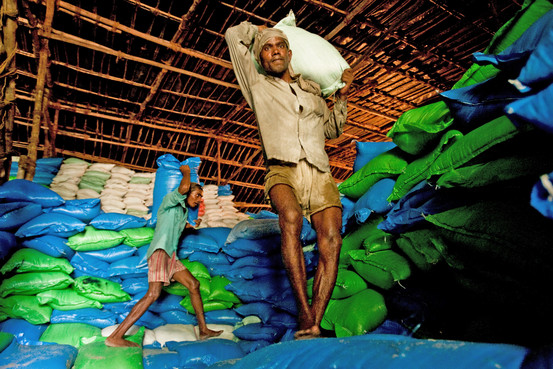 The letter is the latest salvo fired in a long-simmering dispute between U.S. food companies and the sugar industry over federal policy that artificially inflates the domestic price of U.S.-produced sugar in order to support the incomes of politically savvy sugar-beet farmers on the Northern Plains and cane-sugar farmers in the South. Most years, the price food companies pay for U.S. sugar is twice the world level.Ron Lucchesi, head of procurement for Gonnella Frozen Products in Chicago, which signed the letter, said current U.S. sugar policy distorts pricing. Though sugar accounts for only 0.5% of total costs at Gonnella, soaring sugar prices are "part of the equation" that already has led the company to raise prices for kaiser rolls, hamburgers and hot dogs, all of which include sugar.The issue is coming to a boil again because sugar prices, both in the U.S. and globally, have soared to unusually high levels for more than a year and show little sign of easing any time soon. Prices of sugar futures contracts have risen 95% so far this year, hitting a 28-year high in recent days. On Wednesday, raw-sugar futures jumped 4.8% to 22.97 cents a pound at the Intercontinental Exchange.Prices are up because the world is consuming more sugar than farmers are producing. One big factor: The world's largest sugar producer, Brazil, is diverting huge amounts of its cane crop to making ethanol fuel. Likewise, the food industry has complained bitterly in recent years about the U.S. ethanol industry's ravenous appetite for corn, which helped push up prices for that key ingredient too.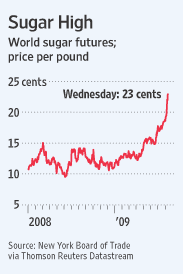 More than half of Brazil's sugar-cane crop is processed into ethanol while about one-third of the U.S. corn crop is made into the alternative fuel. An erratic monsoon season in India also has led sugar analysts to reduce their production forecasts for the world's second-largest sugar producer.At the same time, U.S. sugar supplies are tight. In its monthly report on global farm markets released Wednesday, the Agriculture Department said it expects U.S. sugar supplies by September 2010 to drop 43% from this fall.According to USDA estimates, the food industry will import about 1.4 million tons of sugar under the tariff-rate quota system during the crop year that ends in late September.An economist for the Sweetener Users Association, a food-industry trade group, said Wednesday that food executives want to be able to import an additional 450,000 tons of tariff-free sugar by Sept. 30.As a percent of input costs, sugar varies for food companies. It is about 1%, 8% and 6%, respectively, of the costs for ConAgra Foods Inc., Hershey and Kraft, according to a recent report by Barclays Capital analyst Andrew Lazar.It's far from clear whether the Obama administration will move to increase the flow of foreign sugar into the U.S. anytime soon. The Agriculture Department released a statement saying it will "continue to review market conditions to ensure...an appropriate safety net for growers" as well as "a stable supply environment."Earlier this month, Agriculture Undersecretary Jim Miller told a sugar-industry gathering in Utah that he wouldn't rule out a quota increase in the future. However, such a move would probably be politically unpopular among sugar farmers, who have a big voice in Washington through Rep. Collin Peterson, the Minnesota Democrat who is chairman of the House Agriculture Committee. Mr. Peterson, whose district is home to many sugar-beet growers, couldn't immediately be reached for comment Wednesday.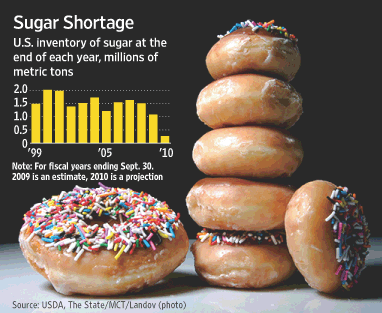 Phillip Hayes, a spokesman for the American Sugar Alliance, a trade group of cane and sugar-beet farmers, said farmers are "absolutely opposed" to expanding the sugar-import quota in part because it would cause the prices received by U.S. growers to sink.Jack Roney, the alliance's chief economist, said food companies probably wouldn't pass along any savings to consumers from a widened import quota. But each one-cent drop in the price of sugar costs U.S. farmers about $160 million, he said."We take offense at any notion of reducing producer prices for sugar having any benefit for consumers, because historically we've never seen any pass-through of lower commodity prices of ingredients," he said. "It really is a profit-increasing opportunity for user companies."Some big brands aren't jumping into the sugar fight. The big U.S. beverage companies, for example, didn't sign the letter to Mr. Vilsack. Although Coca-Cola Co. and PepsiCo Inc. use sugar in their international beverage business, both companies generally rely on high-fructose corn syrup to sweeten drinks in the U.S., their biggest market.Coke, of Atlanta, said it hasn't yet felt the impact of the sugar price rise because of continuing hedges on commodities. PepsiCo, the Purchase, N.Y., food and beverage giant, declined to comment.—Valerie Bauerlein contributed to this article.Write to Scott Kilman at scott.kilman@wsj.com, Carolyn Cui at carolyn.cui@wsj.com and Ilan Brat at ilan.brat@wsj.com Printed in The Wall Street Journal, page A1 Copyright 2009 Dow Jones & Company, Inc. All Rights ReservedThis copy is for your personal, non-commercial use only. Distribution and use of this material are governed by our Subscriber Agreement and by copyright law. For non-personal use or to order multiple copies, please contact Dow Jones Reprints at 1-800-843-0008 or visitwww.djreprints.comMore In Markets Main Email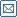 Printer Friendly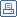 Order Reprints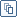 Share: Yahoo! Buzz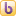 facebook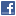 MySpace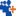 LinkedIn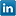 Digg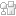 del.icio.us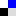 NewsVine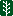 StumbleUpon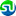 Mixx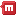 Add a CommentAll comments will display your real name. Go to Comments tabWant to participate in the discussion?Register for Free Or log in or become a subscriber now for complete Journal access.ClearPostRelated Articles and Blogs from WSJ.com Blackstone to Launch China Fund AUG 14. 2009 Losses at Toxic UBS Fund Decline - WSJ.com AUG 14. 2009 U.K. Pledges $563.7 Million for Airbus A350 - WSJ.com AUG 14. 2009 Icahn Finds Himself Target of Investor Ire - WSJ.com AUG 14. 2009 Sponsored byBack To Back ToMSN Money HomepageMSN Money Investing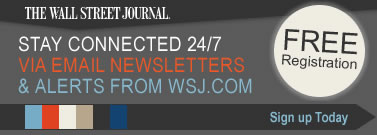 nullEmail Newsletters and AlertsThe latest news and analysis delivered to your in-box. Check the boxes below to sign up.Top of FormWSJ.com Email Features Markets Alert Deals Alert Heard on the Street Asian Markets European Markets Price & Volume Alerts Submit The email address null is already associated with another account. Please enter a different email address: Enter Your Email 
Sign Up SIGN UP Bottom of FormNew! To sign up for Keyword or Symbol Alerts click here.To view or change all of your email settings, visit the Email Setup Center.Thank you !
You will receive in your inbox.Manage Email preferencesnullEmail Newsletters and AlertsThe latest news and analysis delivered to your in-box. Check the boxes below to sign up.Top of FormWSJ.com Email Features This Week's Most Popular On the Editorial Page Submit The email address null is already associated with another account. Please enter a different email address: Enter Your Email 
Sign Up SIGN UP Bottom of FormManage Email PreferencesThank you !
You will receive in your inbox.Manage Email preferencesPeople Who Viewed This Also Viewed...On WSJ.com In My Network Tiny Loans Spur Credit Bubble in a Slum27116888 A bubble is brewing in "microfinance," the business of making the world's tiniest loans.Electricity Prices Plummet27093748 Slack demand for electricity across the U.S. is leading to some of the sharpest reductions...Hollywood Upstages Beijing27105418 China was ordered by the WTO to end distribution controls that U.S. filmmakers, musicians ...Working to Please the Pay Czar27123192 Citigroup is in talks with energy trader Andrew Hall to modify his contract to avert a pot...Expert on Baggage Fights Lost Cause27119210 In Andrew Price's first year on the job, airlines lost his luggage seven times. And he's t...NEW! Are you on Facebook?See what content on this site is popular with your friends! Learn more » Your Facebook Friends Are ReadingNo Time's Right for 'Traveler's Wife'27138994 In "The Time Traveler's Wife," the situation is hopeless—and so is the dialogue.Seen by 10 friends | Facebook for UNICEF| ChicagoBut How Was the Music?27140058 It resonates culturally 40 years later, but wobbly performances and technical problems mar...Seen by 9 friends | 3 groupsPopular with people in the groups: Day TradersStock JunkiesFinance Club| HarvardFrance Fights Cost of Universal Care26998350 Soaring costs are pushing France's universal health-care system into crisis. As the U.S. f...Seen by 5 friends | 2 groupsPopular with people in the groups: Day TradersFinance Club| Harvard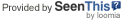 What's This?[x] closeYou're seeing a preview of SeenThis? — a Facebook application that helps you discover the latest news, videos and more by showing you what's popular with your friends — both on Facebook, and on sites like this one.Have a Facebook account? Get recommendations for content popular with your friends by adding the SeenThis? app.Once you've added it, look for the "Your Facebook Friends Are Reading" section in the sidebar.Click to add SeenThis? now »About SeenThis? | Privacy | Feedback Video previous next The Coca-Cola Challenge 2:05 Stick With Quality 1:04 Index Provider's Outlook Is Bright 1:25 More in Markets MainMajor Bank Fails in South EMI Deal Hits a Sour Note Madoff 'Feeder' Will Auction Assets Hotels Deliver Some 'Jingle Mail' Bargains To Be Had in Municipals Most PopularReadEmailedVideoCommented1.Opinion: The Whole Foods Alternative to ObamaCare Subscriber Content Read Preview2.Gates Foundation Sells Health-Care Holdings 3.Opinion: Best of the Web Today: Palin Wins 4.The New American Dream: Renting 5.Opinion: Scott Gottlieb: Obama and the Practice of Medicine 1.The New American Dream: Renting 2.Opinion: John Mackey: The Whole Foods Alternative to ObamaCare 3.A Different Kind of Miracle on the Hudson 4.Looking for Mr. Wright 5.Opinion: Obama's Senior Moment 1.Stranded Smoker2.Anglers Mourn Carp's Death3.Blast Rocks NATO Compound in Kabul4.Getting a Jolt From the Chevy Volt5.Speedo-Sporting Swimmers Race In Fountain1. Opinion: The Whole Foods Alternative to ObamaCare482 comments 2. Opinion: Obama's Senior Moment330 comments 3. Opinion: Obama and the Practice of Medicine251 comments 4. Health Forum Turns Personal for Obama229 comments 5. At Indiana Forum, Skepticism of Overhaul Reigns225 comments Most Read Articles FeedMost Emailed FeedMost Popular Video FeedMost Commented FeedLatest HeadlinesHealth Debate Turns Personal for Obama Florida Warns of Tropical Storm Wildfires Scorch Parched California Agencies at Odds Over New York Crash Kenneth Bacon Dies of Cancer at 64 Ross Takes Some Heat on Health Care Still No Limits on Lobbyists and TARP Montana City Weighs Panhandler Laws Recession Chills Florida Tourism Immigration Enters Health Debate More HeadlinesEditors' Pickspreviousnext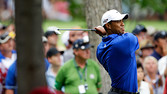 Woods Sets Up Suspenseful Sunday 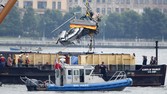 A Different Kind of Miracle on the Hudson 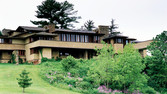 Looking for Mr. Wright 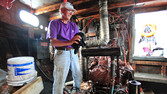 Low Lobster Prices Spur Maine Tension Subscriber Content Read Preview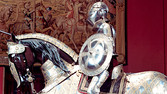 Armor as Wearable Sculpture 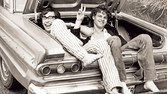 But How Was the Music? 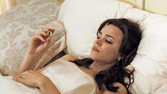 Bad Timing for 'Traveler's Wife' 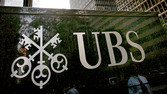 Tax Evaders Face IRS Showdown 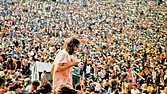 The Rise of the Concert Film 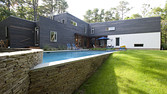 A Hamptons Art Retreat 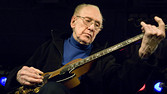 Father of Modern Guitar Shaped Genres 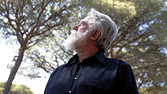 Turrell's Skyspace Meditates on Light, Time 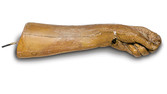 Duchamp's Secret Masterpiece 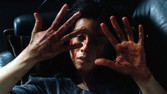 The Arty Horror Picture Show 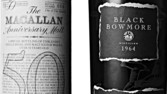 Whisky Sales Raise Spirits 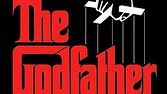 Puzo's Godfather, 40 Years Later 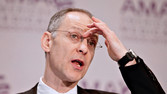 Emanuel's Brother Becomes a Target 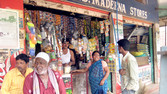 Tiny Loans Spur Credit Bubble in a Slum Subscriber Content Read Preview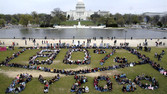 Cap-and-Trade Creators Doubt Plan nullEmail Newsletters and AlertsThe latest news and analysis delivered to your in-box. Check the boxes below to sign up.Top of FormWSJ.com Email Features Markets Alert Deals Alert Heard on the Street Asian Markets European Markets Price & Volume Alerts Submit The email address null is already associated with another account. Please enter a different email address: Enter Your Email 
Sign Up SIGN UP Bottom of FormNew! To sign up for Keyword or Symbol Alerts click here.To view or change all of your email settings, visit the Email Setup Center.Thank you !
You will receive in your inbox.Manage Email preferencesnullEmail Newsletters and AlertsThe latest news and analysis delivered to your in-box. Check the boxes below to sign up.Top of FormWSJ.com Email Features This Week's Most Popular On the Editorial Page Submit The email address null is already associated with another account. Please enter a different email address: Enter Your Email 
Sign Up SIGN UP Bottom of FormManage Email PreferencesThank you !
You will receive in your inbox.Manage Email preferencesVideo previous next The Coca-Cola Challenge 2:05 Stick With Quality 1:04 Index Provider's Outlook Is Bright 1:25 Editors' PickspreviousnextWoods Sets Up Suspenseful Sunday A Different Kind of Miracle on the Hudson Looking for Mr. Wright Low Lobster Prices Spur Maine Tension Subscriber Content Read PreviewArmor as Wearable Sculpture But How Was the Music? Bad Timing for 'Traveler's Wife' Tax Evaders Face IRS Showdown The Rise of the Concert Film A Hamptons Art Retreat Father of Modern Guitar Shaped Genres Turrell's Skyspace Meditates on Light, Time Duchamp's Secret Masterpiece The Arty Horror Picture Show Whisky Sales Raise Spirits Puzo's Godfather, 40 Years Later Emanuel's Brother Becomes a Target Tiny Loans Spur Credit Bubble in a Slum Subscriber Content Read PreviewCap-and-Trade Creators Doubt Plan Journal Communityclose windowHello Your question to the Journal Community Your comments on articles will show your real name and not a username.Why?Why use your real name? The Journal Community encourages thoughtful dialogue and meaningful connections between real people. We require the use of your full name to authenticate your identity. The quality of conversations can deteriorate when real identities are not provided.Please enter your first and last nameFirst name: Last name: Create a Journal Community profile to avoid this message in the future. (As a member you agree to use your real name when participating in the Journal Community)PostCancelPrivacy PolicyCommunity RulesNotice: Your participation access with Journal Community has been disabled due to violation of Journal Community Guidelines.If you feel you have reached this status change in error, please contact TBD@wsj.comback to top   WSJ.com Account:My AccountSubscriber Billing InfoCreate an Account:Register for FreeSubscribe NowHelp & Information Center:HelpCustomer ServiceContact UsNew on WSJ.comTour the new JournalAbout:News LicensingAdvertisingConferencesAbout Dow JonesPrivacy Policy - UpdatedSubscriber Agreement & Terms of Use - UpdatedCopyright PolicyJobs at WSJ.comFuture Leadership ProgramWSJ.com:Site MapHomeWorldU.S.BusinessMarketsMarket DataTechPersonal FinanceLife & StyleOpinionAutosCareersReal EstateSmall BusinessCorrectionsTools & Formats:Today's PaperVideo CenterGraphicsColumnsBlogsTopicsGuidesAlertsNewslettersMobilePodcastsRSS FeedsJournal Community - Message CenterForumsMy JournalDigital Network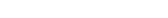 WSJ.comMarketwatch.comBarrons.comSmartMoney.comAllThingsD.comFINS.comFiLife.comBigCharts.comFar Eastern Economic ReviewVirtual Stock ExchangeWSJ U.S. EditionWSJ Asia EditionWSJ Europe EditionWSJ India PageForeign language editions:WSJ ChineseWSJ PortugueseWSJ SpanishACAP Enabled Copyright ©2009 Dow Jones & Company, Inc. All Rights Reserved Save to ↓ MoreSave This ↓ MoreSaved ↓ MorePlease log in or register for free to use Save This.Log InRegisterWhat is Save This?Save to+ New CollectionGo to Save & Share »Name your new Collection and click save.Top of FormSaveCancelBottom of FormGo to Save & Share »Go to Save & Share »Journal Communityclose window Hello, Your comments on articles will show your real name and not a username.Why?Why use your real name? The Journal Community encourages thoughtful dialogue and meaningful connections between real people. We require the use of your full name to authenticate your identity. The quality of conversations can deteriorate when real identities are not provided.Create a Journal Community profile to avoid this message in the future. (As a member you agree to use your real name when participating in the Journal Community)PostCancelPrivacy PolicyCommunity RulesThis feature requires membership in the Journal Community.Become a member to get the most from your Wall Street Journal experience. It's free and easy to join.As a member, you agree to use your full name when participating.BECOME A MEMBER JOIN LATER Privacy PolicyCommunity Rules